Your recent request for information is replicated below, together with our response.Time period: Both over the past 12 months (1 October 2022 - 30th September 2023)Request 1: The number of fines you made for motorists with worn tiresFor the time period requested I can advise that 322 fines were issued to motorists for driving with worn tires.Request 2: the number of fines made for motorists using a mobile phone For the time period requested I can advise that 2,089 fines were issued to motorists for driving whilst using a mobile phone.If you require any further assistance, please contact us quoting the reference above.You can request a review of this response within the next 40 working days by email or by letter (Information Management - FOI, Police Scotland, Clyde Gateway, 2 French Street, Dalmarnock, G40 4EH).  Requests must include the reason for your dissatisfaction.If you remain dissatisfied following our review response, you can appeal to the Office of the Scottish Information Commissioner (OSIC) within 6 months - online, by email or by letter (OSIC, Kinburn Castle, Doubledykes Road, St Andrews, KY16 9DS).Following an OSIC appeal, you can appeal to the Court of Session on a point of law only. This response will be added to our Disclosure Log in seven days' time.Every effort has been taken to ensure our response is as accessible as possible. If you require this response to be provided in an alternative format, please let us know.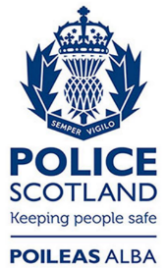 Freedom of Information ResponseOur reference:  FOI 23-2609Responded to:  11 December 2023